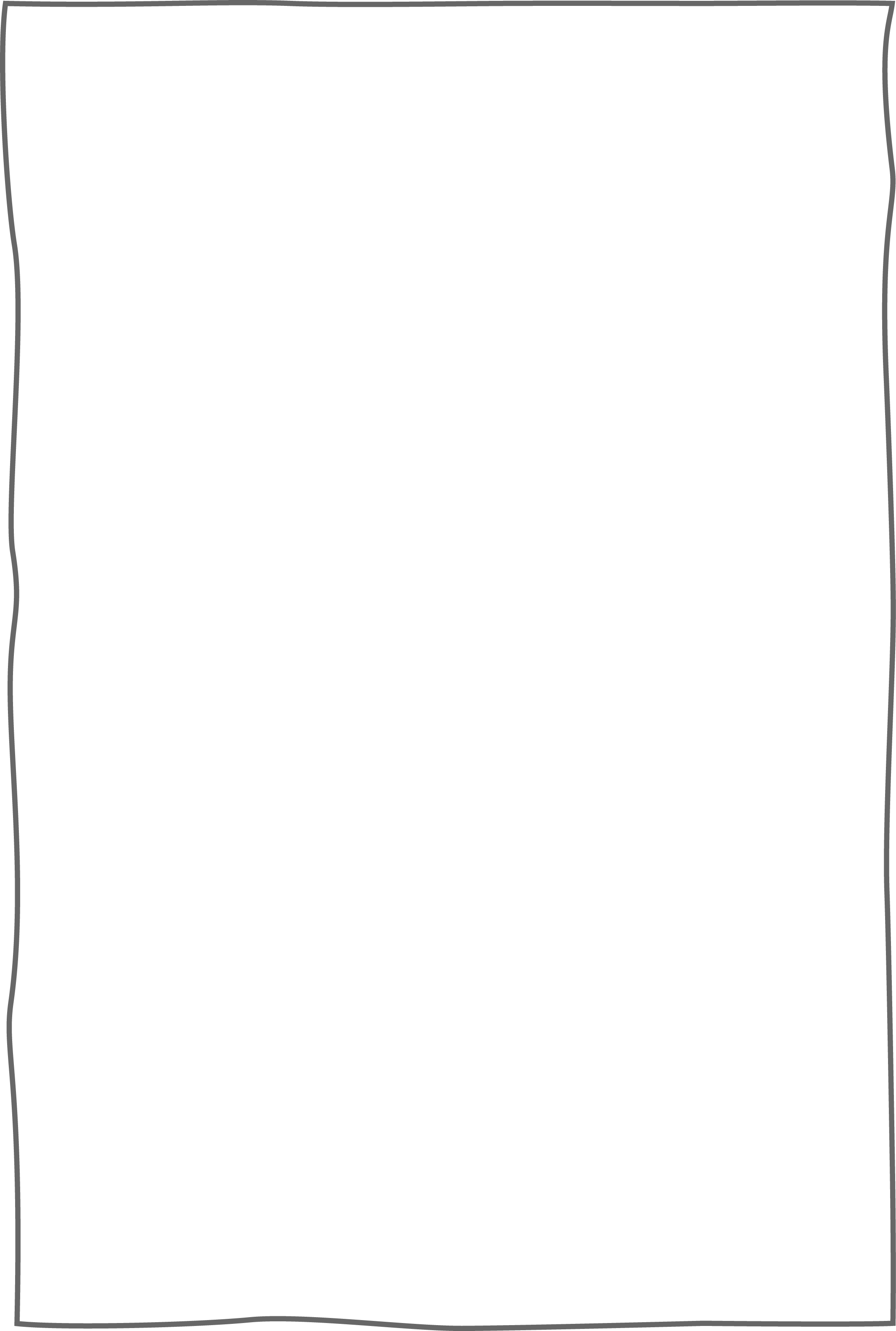 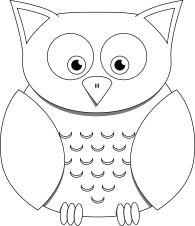 NebelFinde die fehlenden Wörter. Kreuze die richtigen Wörter an!NameDatumSUPRA – WetterUE 6, AB 6.5 WolkeWassertröpfchenHerbstdichterverdunstetSichtStaubkörnchenTemperaturHautkondensiertschwebenNebel entsteht häufig im Frühjahr und ……. gegen Abend oder in den frühen Morgenstunden.Wie ein dichter, grauer Schleier hüllt er alles ein. Er behindert die ….. .Er dämpft die Geräusche. Er fühlt sich auf der ………. unangenehm feucht an.Nebel entsteht wie eine ……., allerdings nicht so hoch oben in der Luft, sondern unmittelbar über der Erdoberfläche.Weil dauernd Wasser ……, enthält die Luft immer Wasserdampf.Je höher die …… der Luft ist, umso mehr Wasserdampf kann sie aufnehmen.Kühlt sich die Luft in kurzer Zeit schnell ab, …….. ein Teil des Wasserdampfes.Die unsichtbaren winzigen Tröpfchen verdichten sich zu ganz kleinen …… .Sie setzen sich auf winzige ……, die in der Luft enthalten sind, ab.Sie sind so leicht, dass sie in der Luft ….. .Je mehr Wasserdampf kondensiert, umso  ….. ist der Nebel.